DOE MEE MET PIEP ZEI DE MUIS! Hoi, ik ben Piep. Bij mij thuis is het niet altijd leuk. Het kan er best onrustig zijn. En daar maak ik me wel eens zorgen over. Dan word ik verdrietig of juist boos. Herken je dat? Bijvoorbeeld omdat één van je ouders, broers of zussen ziek of verslaafd is. Of misschien omdat je ouders gaan scheiden.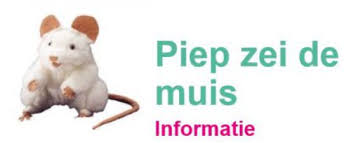 Dan is Piep zei de muis misschien wel iets voor jou! Bij Piep zei de Muis leer je samen met mij over je gevoelens en zorgen te praten.WAT IS PIEP ZEI DE MUIS?Piep zei de muis is een kindergroep voor jongens en meisjes van 4 tot 8 jaar. In 14 wekelijkse bijeenkomsten leer je samen met mij van alles over de thema’s: bang/boos/verdrietig/blij zijn, je sterk voelen, om hulp vragen en omgaan met moeilijke situaties. Dit doen we door samen te spelen, knutselen, zingen en praten.KOMEN MIJN OUDERS OOK MEE?Piep zei de muis is speciaal voor kinderen. Je bent hier samen met mij, de andere kinderen en twee juffen. Je ouders doen dus niet mee. Voor je ouders zijn er vijf ouderbijeenkomsten waar ze met andere ouders kunnen praten.WANNEER EN WAAR IS PIEP ZEI DE MUIS?De groep start in januari en vind plaats op het gemeentehuis in Houten.  De groep is op de volgende dagen en tijden: Dinsdag 24 januari van 15:30-17:00Dinsdag 31 januari van 15:30-17:00		+	OuderbijeenkomstDinsdag 7 februari van 15:30-17:00Dinsdag 14 februari van 15:30-17:00Dinsdag 21 februari van 15:30-17:00	+	OuderbijeenkomstDinsdag 7 maart van 15:30-17:00Dinsdag 14 maart van 15:30-17:00Dinsdag 21 maart van 15:30-17:00		+	OuderbijeenkomstDinsdag 28 maart van 15:30-17:00Dinsdag 4 april van 15:30-17:00Dinsdag 11 april van 15:30-17:00		+	OuderbijeenkomstDinsdag 18 april van 15:30-17:00Dinsdag 25 april van 15:30-17:00Dinsdag 9 mei van 15:30-17:00		+	OuderbijeenkomstHOE KAN IK MEEDOEN?Je vader of moeder kan een mailtje sturen naar: info@cjghouten.nl. Daar kunnen ze ook terecht met vragen. Deelname is kosteloos en er is geen verwijsbrief nodig. Als we je aanmelding hebben gekregen, maken we snel een afspraak om kennis te maken met jou en je ouders.
Tot ziens, Piep!BEKIJK MEER INFORMATIE OVER PIEP ZEI DE MUIS OP YOUTUBE:https://www.youtube.com/watch?v=K3qa_zCRWo4https://www.youtube.com/watch?v=VCwDS1TnIeY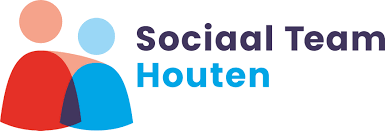 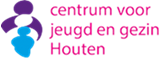 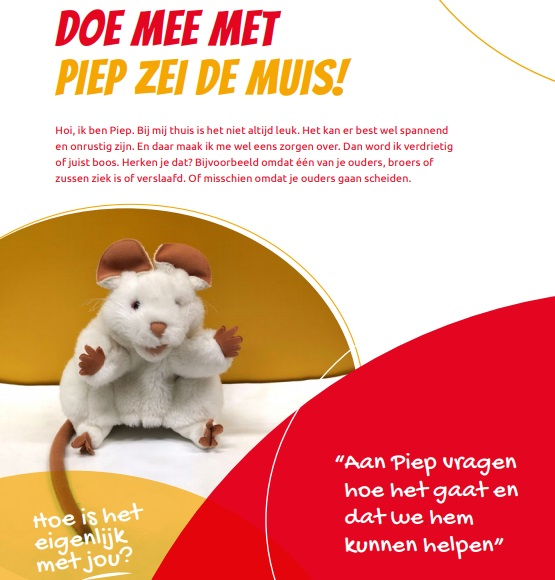 